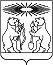 О назначении ответственных за реализацию национальных проектов на территории Северо-Енисейского районаВ целях исполнения Указа Президента Российской Федерации от 07.05.2018 №204 «О национальных целях и стратегических задачах развития Российской Федерации на период до 2024 года» и реализации национальных проектов (приоритетных программ и проектов, разработанных в рамках основных направлений стратегического развития Российской Федерации) на территории Северо-Енисейского района, руководствуясь статьями 8, 34 Устава района:1. Назначить ответственных за реализацию национальных проектов на территории Северо-Енисейского района по направлениям, определенным Указом Президента Российской Федерации от 07.05.2018 №204 «О национальных целях и стратегических задачах развития Российской Федерации на период до 2024 года» должностных лиц администрации Северо-Енисейского района согласно приложению к настоящему распоряжению.2. Должностным лицам администрации Северо-Енисейского района, назначенным ответственными за реализацию национальных проектов по соответствующим направлениям деятельности, отслеживать нормативно-правовое регулирование закрепленных направлений деятельности и необходимую актуализацию муниципальных правовых актов.3. Контроль за исполнением настоящего распоряжения оставляю за собой.4. Настоящее распоряжение вступает в силу со дня его подписания.Глава Северо-Енисейского района					        И.М. ГайнутдиновПриложение к распоряжениюадминистрации Северо-Енисейского районаот  30.01.2019 № 95-рОтветственные за реализацию национальных проектов на территории Северо-Енисейского района(в разбивке по направлениям, определенным Указом Президента Российской Федерации от 07.05.2018 №204)АДМИНИСТРАЦИЯ СЕВЕРО-ЕНИСЕЙСКОГО РАЙОНА РАСПОРЯЖЕНИЕАДМИНИСТРАЦИЯ СЕВЕРО-ЕНИСЕЙСКОГО РАЙОНА РАСПОРЯЖЕНИЕ«30» января 2019 № 95-ргп Северо-Енисейскийгп Северо-Енисейский№ п/пНаправление национальных проектовФИО ответственногоДолжность ответственного1ОбразованиеМихалева Евгения АлександровнаЗаместитель главы района по социальным вопросам2ЗдравоохранениеМихалева Евгения АлександровнаЗаместитель главы района по социальным вопросам3КультураМихалева Евгения АлександровнаЗаместитель главы района по социальным вопросам4ДемографияМихалева Евгения АлександровнаЗаместитель главы района по социальным вопросам4ДемографияОвчар Ольга НиколаевнаЗаместитель главы района по экономике, анализу и прогнозированию5Жилье и городская средаРябцев Алексей НиколаевичПервый заместитель главы района5Жилье и городская средаОвчар Ольга НиколаевнаЗаместитель главы района по экономике, анализу и прогнозированию5Жилье и городская средаПискунова Надежда ИвановнаНачальник отдела архитектуры и градостроительства администрации Северо-Енисейского района, главный архитектор района6ЭкологияРябцев Алексей НиколаевичПервый заместитель главы района6ЭкологияМуравьева Татьяна ВалерьевнаНачальник отдела земельных отношений и природопользования администрации Северо-Енисейского района7Безопасные и качественные автомобильные дорогиРябцев Алексей НиколаевичПервый заместитель главы района7Безопасные и качественные автомобильные дорогиОвчар Ольга НиколаевнаЗаместитель главы района по экономике, анализу и прогнозированию8Цифровая экономикаОвчар Ольга НиколаевнаЗаместитель главы района по экономике, анализу и прогнозированию9Производительность труда и поддержка занятостиОвчар Ольга НиколаевнаЗаместитель главы района по экономике, анализу и прогнозированию10Малое и среднее предпринимательство и поддержка индивидуальной предпринимательской инициативыОвчар Ольга НиколаевнаЗаместитель главы района по экономике, анализу и прогнозированию